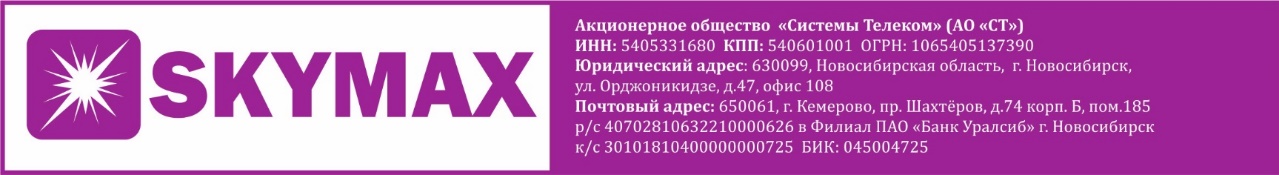 Генеральному директору АО «Системы Телеком» Паданаеву С.И.От: ________________________________Адрес: ________________________________________________________________Паспорт: серия ______ номер __________Кем выдан __________________________________________________________________________________________________Дата выдачи: ____ . _________. _______г.Лицевой счет: ___________________ЗаявлениеПрошу предоставить услугу Публичный IP-адрес с «___» _____________  20___г.Настоящим подтверждаю, что я ознакомлен с правилами предоставления услуги, уведомлен о том, что стоимость данной услуги в месяц размещена на официальной сайте компании https://www.skymaxsib.ru/ в разделе «Дополнительные услуги», а также о том, что указанная стоимость начисляется вплоть до подачи заявления на отключение услуги, в том числе в период приостановления (блокировки) услуг связи (Интернет).  Дата____________Подпись____________